CV Politan Company Offers IT CV Writing Service OnlineLONDON, UK, 2018-Jul-26 — /EPR Network/ — CV Politan offers a wide range of job application writing services in the UK and all over the world. Now the company also provides professional assistance with IT CV writing.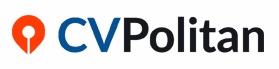 IT is a popular and booming industry niche in the modern world. Thus, the service launched by the CV Politan company could be helpful and effective for those who are willing to get engaged in this field.The top writers working at the company are aware of the required features of professional CV and present the IT skills of the job candidate in the most beneficial way to help the job seeker reach the goal and get the wanted position.The writers cooperating with CV Politan are highly knowledgeable in different scopes. That is why they easily cope with various kinds of CVs for clients. Each document is composed with compliance of rules and hallmarks referred to every separate job position. All up-to-date standards are fulfilled as well.The company hires only expert writers who manage to highlight IT skills in the CV in the way to put the candidate in priority for the potential employer.The writers and editors working at the CV Politan company know what particular IT skills are better to include to the application to reach the goal.The variety of abilities and accomplishments are typically emphasized by the writers, but only the real data is added to the document. The writers contact the clients after the order is placed on the website and start to compose a CV according to the specified requirements.The company provides safe cooperation. The data shared by the clients is carefully protected by the proven technologies and used only to process the order.The payment can be fulfilled with major credit cards. After the payment is provided, the client receives an e-mail containing details referred to the order.The CV Politan company offers also certain packages which can meet any budget.The customer support is on the line. In case of any doubts or questions, clients can contact the company’s representative and get the needed answers.The samples of the CVs are presented on the official website. Thus, any customer can preview the job application documents before making the order.The CV Politan service is an expert and time-tested assistant for the customers in need of an application for an IT job. Writers use only reliable software and relevant data.Contact-Details:
CV Politan
admin@cvpolitan.co.uk
https://cvpolitan.co.uk/===Press release distributed via EPR Network (http://express-press-release.net/submit-press-release.php)